Заместительная терапия внутривенными иммуноглобулинами (ВВИГ)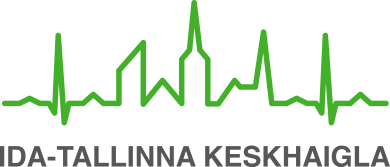 Информационный материал для пациентаЦель данного информационного листка - проинформировать пациента о сути заместительной терапии иммуноглобулинами, показаниях к ее проведению, целях, подготовке к терапии и возможных рисках.Иммуноглобулины или антитела используются в качестве заместительный терапии при иммунодефицитах, когда иммунная система человека не вырабатывает антитела или вырабатывает их в слишком малом количестве. Иммунодефицит может быть как врожденным (то есть первичным), так и приобретенным в результате какой-то болезни или полученного лечения (то есть вторичным). При иммунодефиците повышена восприимчивость к различного рода инфекционным заболеваниям, которые прежде всего, проявляются в виде повторяющихся инфекций носовых пазух, среднего уха, бронхов и легких. Целью заместительной терапии внутривенными иммуноглобулинами (ВВИГ) является повышение уровня антител и сопротивляемости организма к инфекциям. В ходе заместительной терапии пациенту с иммунодефицитом вводится препарат с иммуноглобулинами, содержащий главным образом антитела класса IgG. Препарат с иммуноглобулинами получают из плазмы крови большого количества людей. Плазму проверяют на скрытые инфекционные заболевания и с помощью специальных технологий уничтожаются возможно содержащиеся в ней микробы и вирусы. При заместительной терапии внутривенными иммуноглобулинами пациенту вводят антитела через вену. Заместительная терапия должна проводиться регулярно, обычно каждые 3 или 4 недели, так как она обеспечивает лишь временную защиту. Процедура проводится в стационаре под наблюдением врача и медсестры. В зависимости от количества антител и скорости введения процедура может обычно занимать от 2 до 5 часов. Введение антител начинают медленно и увеличивают скорость соответственно переносимости процедуры пациентом, поэтому у некоторых пациентов на процедуру может уйти больше времени.Подготовка к процедуре:Перед каждой процедурой у пациента спрашивают о наличии жалоб, возможных изменениях в состоянии здоровья в период между внутривенными инфузиями препарата, о сопутствующих хронических заболеваниях и об используемых лекарственных препаратах. В случае острого заболевания (в том числе при высокой температуре) процедура не проводится, а переносится на другое время до исчезновения у пациента острых симптомов.Перед началом процедуры определяется уровень антител в крови и рассчитывается необходимая дозировка иммуноглобулина в соответствии с анализами, массой тела и состоянием здоровья пациента. За день до планируемой внутривенной инфузии и в день самой процедуры необходимо выпить достаточное количество воды (не менее 1 литра), чтобы снизить вероятность возникновения побочных эффектов.Для снижения риска побочных эффектов также проводят премедикацию: пациенту дают лекарства для приема внутрь (антигистаминные таблетки, парацетамол, ибупрофен и т. д.); до и после введения иммуноглобулинов в вену, пациент так же получает физиологический раствор в вену.Возможные побочные действия ВВИГВ большинстве случаев заместительная терапия внутривенными иммуноглобулинами не вызывает никаких побочных эффектов, однако у 15–30% пациентов все же могут возникать следующие симптомы:головная больболь в спине или в животеознобболь в суставахповышение температурытошнота, рвотаизменения артериального давления (низкое/высокое давление)аллергические реакцииЕсли во время инфузии иммуноглобулинов появится какой-либо из вышеперечисленных симптомов, нужно сразу же сказать об этом медсестре, которая остановит введение препарата и проинформирует врача. Побочные действия проявляются обычно в течение часа от начала введения препарата, но могут также возникать и позднее (в течение 3 суток). Эти симптомы обычно не являются тяжелыми и проходят сами, однако о появившихся жалобах необходимо всегда сообщать своему лечащему врачу или медсестре (номер телефона Вам дадут во время первого визита).При наличии уточняющих вопросов обратитесь к своему лечащему врачу или к медсестре.									ITK1074Информационный материал утвержден комиссией по качеству медицинских услуг Восточно-Таллиннской центральной больницы 09.03.2022 (протокол № 4-22).